Committee meeting 4th April 2013-04-03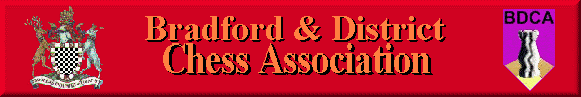 PresentK  Marsh, C Wood, J Holliday, D Barlow, S Swire, W Williams, C WatsonApology: D AdamPrevious Meeting minutesThe previous meetings minutes were approved.Matters ArisingBradford CongressStuart Swire brought along copies of the flyer to be handed out, it was noted by WW that the website address was wrong and this will be changed for all subsequent copies.The first batch of forms has also been sent to chess direct to give out at other congresses. Stuart asked about having a congress page on the website and KM said he would look into this.Dispute:Bingley-Keighley Dispute: 12th March 2013This match was discussed, with those members connected with Bingley and Keighley not voting on the outcome.It was agreed that there was insufficient evidence that Bingley Bees B had broken rule 9 and the match result was allowed to standOn the disputed board it was decided in accordance with Rule 15a that as the flag had dropped on the black side the match was awarded to the white player, as had been recorded on the match card.Treasurer ReportNothing new reported by the TreasurerWebsiteKM reported that the minutes of 2012/2013 meetings were now on the website with last years to follow at a later stage.Junior Chess/Bradford KnightsAn update report was received by email from Andy Wainwright. He thanked the BDCA for all it’s support in helping to get the academy up and running.The money donated was used to purchase books, trophies, awards and some equipment. The money was also used to pay for the development and hosting of our website.Our highlights to date include:One of our students taking part in the York leg of the Yorkshire Junior Grand Prix series in October 2012 – his first event junior tournament. Hosting our first rapid play competition in December 2012 (open age) – 22 players competed in three sections – the winners were T.Braithwaite (Leeds), C.Bak (Bradford) and J.Holliday (Bradford). This competition also gave three of our juniors their first ever experience of tournament chess.Playing our first ever standard play match as a club on 19 January 2013 against Bradford C. In a six board match three of our students were supported by three adult players allowing them to play in them valuable standard play match experience. The eventual result was a loss 2.5 – 3.5, though one of the junior players did pick up his first ever standard play win.Being asked by the NCCU to host the u16 Pennine Cup in April 2013 at the Latvian Club Clifton Villas. Yorkshire intend to enter 2 teams in this 12 players per team competition and we hope that at least 6 of these will be selected form our club.Andy asked if the league would be agreeable to donating a further £100 to buy more books to continue the worked, This Proposal was accepted unanimously by the committee.125th Anniversary Event/Bradford MDC Commemorative EventJohn Holliday is to send a letter to the Vanessa Mitchell  to firm up the plans and date for the eventChaz wood says he only needed the venue for the chess boxing event,A.O.B.Venue for Hepolite finals,It was decided the finals would again be held at the Central Division Club, with the Cup between Bingley Bees A v Polish Parish.And the Plate between Legion of the Damned v Bingley Bees BA.G.MAny proposals for the meeting need to be sent to Keith Marsh by the 28th April 2013.The meeting will be held at Central division chess club on the 28th May 2013 at 7.30.8. Next MeetingThursday 2nd May 2013 at 8pm at the Central Division Club.